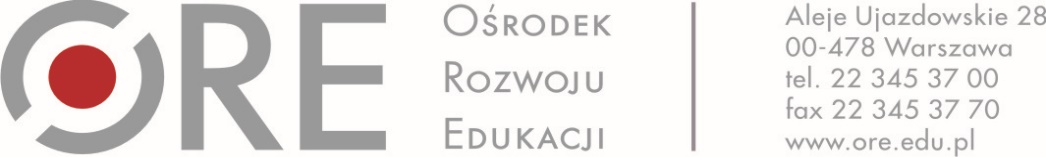 Warszawa, dnia 7 maja  2018 r.Dot.: postępowania Nr 212/WZ/2018Informacja z otwarcia ofertZamawiający Ośrodek Rozwoju Edukacji informuje, iż w dniu 7 maja 2018 r. do godz. 12.00 zostały złożone n/w oferty.Zamawiający na realizację zamówienia zamierza przeznaczyć kwotę brutto: 61 600,00 złWykaz ofert złożonych w terminie:Organizacja jednego dwudniowego spotkania w terminie 12-13.05.2018 r. w WarszawieNr ofertyNazwa i adres WykonawcyŁączna cena bruttoAspekt społecznyOferowany hotel1Deluxe Event Sp. z o.o. ul. Krasnobrodzka 5, 03-214 Warszawa62 988,00 złTAKAirport Hotel Okęcie ul. KOR 2402-148 Warszawa2Jarosław Grzegorz Głowacki Fordewindul. Mazurska 6/11, 11-520 Ryn69 840,00 złTAKGromada Centrum Pl. Powstańców Warszawy 200-030 Warszawa3„Platon” Zarządzanie i Finanse dr Adam UgrewiczWysoka ul. Chabrowa 39/7 52-200 Wrocław63 990,00 złTAKHotel Sangate ul. KOR 32, Warszawa